СОВЕТ ДЕПУТАТОВ БОРСКОГО СЕЛЬСКОГО ПОСЕЛЕНИЯТИХВИНСКОГО МУНИЦИПАЛЬНОГО РАЙОНА ЛЕНИНГРАДСКОЙ ОБЛАСТИ  (СОВЕТ ДЕПУТАТОВ БОРСКОГО СЕЛЬСКОГО ПОСЕЛЕНИЯ) РЕШЕНИЕ от 11 декабря 2023 года	№ 03-18422,0300 общ.Рассмотрев схему многомандатного избирательного округа для проведения выборов депутатов совета депутатов муниципального образования Борское сельское поселение Тихвинского муниципального района Ленинградской области, представленную территориальной избирательной комиссией Тихвинского муниципального района Ленинградской области с полномочиями муниципальной избирательной комиссии муниципального образования Борское сельское поселение Тихвинского муниципального района Ленинградской области, утвержденную постановлением территориальной избирательной комиссией Тихвинского муниципального района от 16 ноября 2023 года № 55/163,  в соответствии с пунктом 2, 7 статьи 18 Федерального закона от 12 июня 2002 года № 67-ФЗ «Об основных гарантиях избирательных прав и права на участие в референдуме граждан Российской Федерации», частью 5 статьи 9 областного закона от 15 марта 2012 года № 20-оз «О муниципальных выборах в Ленинградской области» совет депутатов муниципального образования Борское сельское поселение Тихвинского муниципального района Ленинградской областиРЕШИЛ: Утвердить схему многомандатного избирательного округа № 26 для проведения выборов депутатов совета депутатов муниципального образования Борское сельское поселение Тихвинского муниципального района Ленинградской области согласно приложению 1,2.2. С момента подписания настоящего решения признать утратившими силу решение совета депутатов Борского сельского поселения от 17 февраля 2014 года № 03-167 «Об утверждении схемы одномандатных избирательных округов для проведения выборов депутатов совета депутатов муниципального образования Борское сельское поселение Тихвинского муниципального района Ленинградской области».3. Опубликовать настоящее решение в газете «Трудовая слава» не позднее чем через пять дней со дня его принятия.4. Решения вступает в силу со дня его принятия.Глава Борского сельского поселенияТихвинского муниципального районаЛенинградской области	А. Б. КрупноваПриложение № 1к решению совета депутатовБорского сельского поселенияТихвинского муниципального районаЛенинградской областиот 11 декабря 2023 года № 03-184Схема многомандатного избирательного округа № 26
для проведения выборов депутатов совета депутатов
муниципального образования Борское сельское поселение
Тихвинского муниципального района Ленинградской областиЧисленность избирателей  –  1 221 Общее количество депутатских мандатов, подлежащих замещению – 10Описание границ многомандатного избирательного округа № 26Границы многомандатного избирательного округа № 26 совпадают с границами муниципального образования Борское сельское поселение Тихвинского муниципального района Ленинградской области.Описание местоположения точки 1. Точка 1 расположена на пересечении восточной и северной границ лесного квартала 155 Цвылёвского участкового лесничества Тихвинского лесничества.Описание прохождения границ:По смежеству с Тихвинским городским поселениемОт точки 1 до точки 17 по границам лесных кварталов 290, 289, 59, 58, 74, 90 Шомушского участкового лесничества Тихвинского лесничества до реки Шомушка, не пересекая ее.От точки 17 до точки 264 по береговой линии реки Шомушка.От точки 264 до точки 286, пересекая реку Шомушка, по границам лесных кварталов 120, 119, 118, 117, 116, 115, 136 Шомушского участкового лесничества Тихвинского лесничества.От точки 286 до точки 342 по линиям, последовательно соединяющим точки.От точки 342 до точки 388 по границам лесных кварталов 135, 160, 178 Шомушского участкового лесничества Тихвинского лесничества.От точки 388 до точки 395 по линиям, последовательно соединяющим точки.От точки 395 до точки 614 по границам лесных кварталов 161, 138, 163, 162, 180, 179 Шомушского участкового лесничества Тихвинского лесничества, далее по границам лесных кварталов 11, 10, 9, 8, 7, 8, 10, 13, 12, 24, 23, 32, 22, 18, 22, 31, 40, 29 Березовского участкового лесничества Тихвинского лесничества до реки Шомушка, не пересекая ее.От точки 614 до точки 662 по береговой линии реки Шомушка.От точки 662 до точки 674, пересекая реку Шомушка, по границам лесных кварталов 20, 19 Березовского участкового лесничества Тихвинского лесничества.От точки 674 до точки 692 по линиям, последовательно соединяющим точки, до реки Нудокса, не пересекая ее.По смежеству с Цвылёвским сельским поселениемОт точки 692 до точки 976 по береговой линии реки Нудокса.По смежеству с Горским сельским поселениемОт точки 976 до точки 1019, не пересекая реку Нудокса, по границам лесных кварталов 151, 152, 153, 154, 132, 111, 112, 77 Шомушского участкового лесничества Тихвинского лесничества.От точки 1019 до точки 1031 по границам лесных кварталов 1035, 1036 Цвылевского участкового лесничества Тихвинского лесничества.От точки 1031 до точки 1040 по границам лесных кварталов 60, 35, 32 Шомушского участкового лесничества Тихвинского лесничества.От точки 1040 до точки 1051 по границе лесного квартала 1025 Цвылевского участкового лесничества Тихвинского лесничества до реки Паша, не пересекая ее.От точки 1051 до точки 1076 по береговой линии реки Паша.От точки 1076 до точки 1096, пересекая реку Паша, по границам лесных кварталов 1024, 1019 Цвылёвского участкового лесничества Тихвинского лесничества.От точки 1096 до точки 1180 по границам лесных кварталов 244, 243, 236, 220, 204, 191, 184, 177, 178, 179, 180, 181, 182, 169, 157, 144, 128, 126, 129 Городокского участкового лесничества Тихвинского лесничества.По смежеству с Ганьковским сельским поселениемОт точки 1180 до точки 1218 по границам лесных кварталов 88, 96, 106, 118, 119, 130, 132, 133, 139, 143, 160 Паше-Капецкого участкового лесничества Тихвинского лесничества до реки Капша, пересекая ее.От точки 1218 до точки 1238 по береговой линии реки Капша.От точки 1238 до точки 1252, не пересекая реки Капша, по границам лесных кварталов 1, 2 Шомушского участкового лесничества Тихвинского лесничества до реки Паша, не пересекая ее.От точки 1252 до точки 1317 по береговой линии реки Паша.От точки 1317 до точки 1393, не пересекая реку Паша, по границам лесных кварталов 286, 287, 290, 291, 293, 295, 296, 297, 298 Шомушского участкового лесничества Тихвинского лесничества.По смежеству с Шугозерским сельским поселениемОт точки 1393 до точки 1404 по границам лесных кварталов 298, 300 Шомушского участкового лесничества Тихвинского лесничества.В границы десятимандатного избирательного округа № 26 муниципального образования Борское сельское поселение Тихвинского муниципального района Ленинградской области включены:деревни: Бор, Владычно, Дуброво, Кайвакса, Каливец, Кованщина, Кривой Наволок, Монино, Сарожа, Черноваткино, Шомушка.Приложение № 2к решению совета депутатовБорского сельского поселенияТихвинского муниципального районаЛенинградской областиот 11 декабря 2023года № 03-184Графическое изображение схемы
многомандатного избирательного округа № 26
муниципального образования Борское сельское поселение 
Тихвинского муниципального района Ленинградской области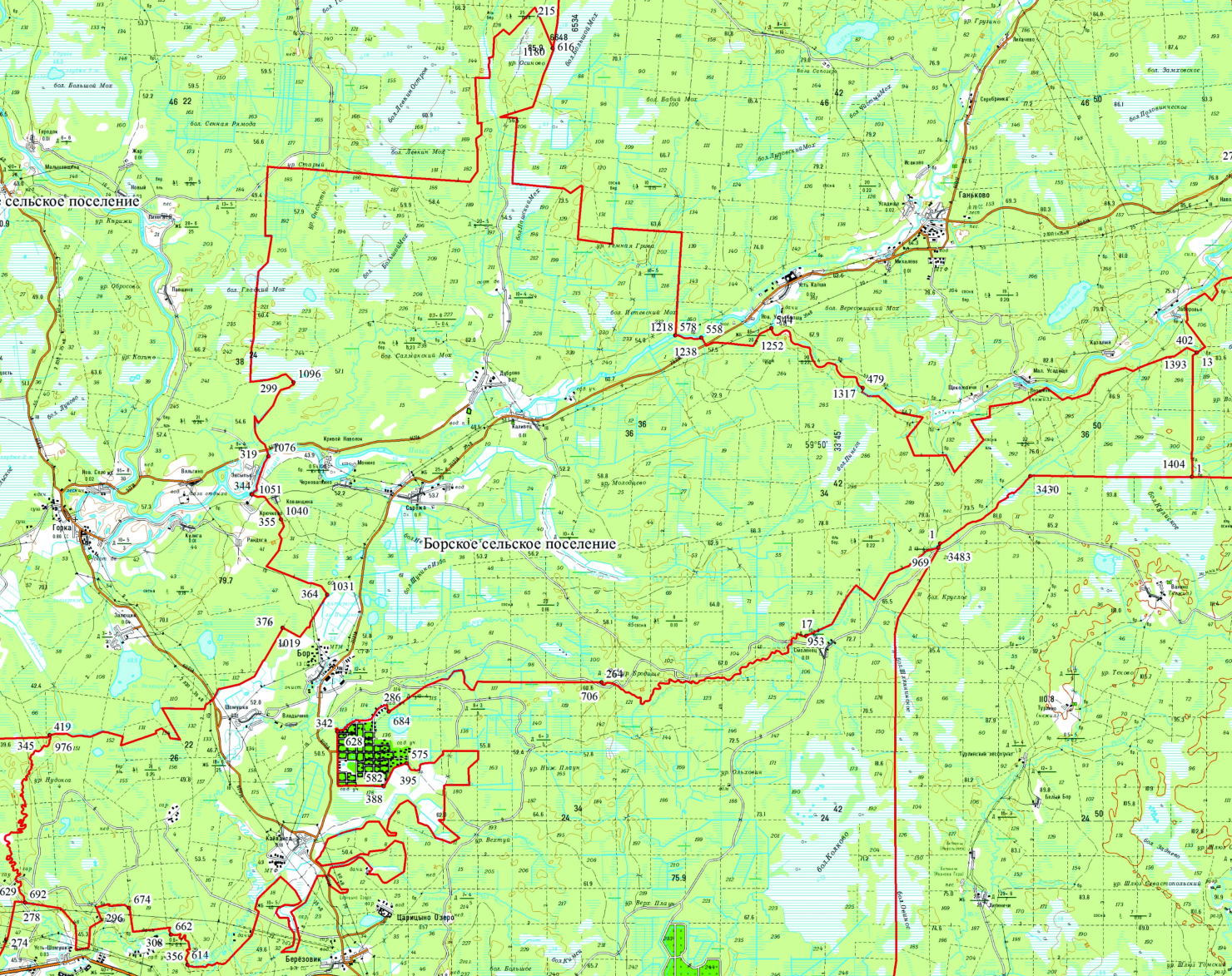 Об утверждении схемы многомандатного избирательного округа для проведения  выборов депутатов совета депутатов муниципального образования Борское сельское поселение Тихвинского муниципального района Ленинградской области 